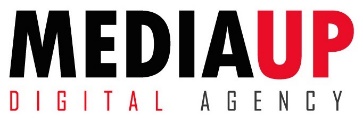  „Specialisté na internetový marketing“Task: #Projekt: e-cigo.czTyp: magazinKW: 2x elektronická cigareta, cigaretaURL: 2x https://www.e-cigo.cz/URL:URL:Dá se kouřit, aniž byste si likvidovali zdraví? Opravdu ano!Už jsme si mohli ve světě všimnout toho, že se klasičtí kuřáci pomalu upozaďují ve společnosti ve všech různých místech. Mají mnohem větší problém si zapálit na veřejném prostranství, stejně tak nemohou kouřit ve většině prostorů a firem. Jenže doba, kdy jedinou možností, jak si zakouřit byl tabák, je konečně pryč. Dnes již máme mnohem lepší možností, které mají celou řadu podstatných výhod A jaká, že je jedna z těch největších? Je to zdravé kouření, které nám elektronické cigarety dávají.Zdravotní problém tabákových výrobkůPokud bychom chtěli objevit zdravotní problém tabákových výrobků, tak rozhodně nepůjdeme daleko. V moment, kdy se tabák pálí žárem vzniká i celá řada vedlejších látek. Tou nejhorší, která přitom vzniká je dehet. Látka, která se chytá na porézní povrchy, látky, vousy, vlasy či prsty. To ona je důvodem, proč jsou kuřáci typicky „cítit“. Jenže také je důvodem, proč je kouření nebezpečné. Dehet se totiž usazuje v plicích, kde komplikuje jejich funkci a víceméně se jej nedá zbavit.Jak tento problém řeší elektronické cigarety?V tomto ohledu si dokáží s hlavním problémem výborně poradit elektronické cigarety. Nenajdete tady totiž žádné části, kde by se pálilo ohněm. Hlavní součástí elektronické cigarety je nádobka na tekutou emulzi a baterie s výhřevným tělesem. Baterie zásobuje celou cigaretu dostatkem elektrické energie. Následně se tak zahřívá topné tělísko, které je ponořené ve vodní emulzi. Ta se velice rychle uvolňuje a kuřák ji nasává v podobě aerosolu. Není zde žádný dehet, ani vedlejší produkt pálení jako u klasických cigaret. Vedle toho je dokonce možnost obohatit základní emulzi o nové prvky, jako jsou různé vůně nebo dokonce i celé příchuti. Nakonec tak mohou být vašemu okolí i příjemné.Čtyři největší výhody, které vám nabízí používání elektronické cigaretyElektronické cigarety nejsou ani zdaleka až tak starým vynálezem. Používají se víceméně opravdu jenom posledních pár let, ale dokázaly za tu dobu získat velkou oblibu u všech generací u kuřáků. Mají totiž velké množství výhod, které nemusí zásadně čerpat jenom kuřáci jako takoví, ale pozitivně mohou tyto výhody ovlivnit i jejich blízké okolí. Pevnější zdraví bez škodlivých látekPrincip elektronické cigarety je postavený na odpařování tekuté emulze. Díky tomu nevznikají vedlejší produkty, které jsou typické u pálení žárem, jako je tomu u tabáku. Jde především o dehet, který je zásadním činitelem, který ubližuje širokému spektru lidí, kteří nejen že kouří, ale jsou i v blízkosti kuřáků.Žádný nepříjemný zápas pro okolíI tento bod souvisí s předchozími vlastnostmi. To, že nevzniká dehet a podobné látky automaticky znamená, že také nevzniká těžký kouř, který se rád uchytává na porézní povrchy, látky a také různé ochlupení a vousy. Tento smrad je největším důvodem, proč kuřáci dlouhé roky vadí širokému okolí. Často jde opravdu jen o tento diskomfort než o obavy o zdraví. Naštěstí elektronické cigarety tento problém řeší.Pobavte se různými příchutěmi a vůněmiKouření elektronické cigarety zkrátka nikdy nebude nudou. Důvod je jednoduchý, vždycky tady bude možnost rozšířit svoje zážitky o celou řadu nových příchutí a vůní, které můžete potkat od různých výrobců. Výběr je přitom opravdu ohromný. Vybírat můžete nejzákladnější vůně ovoce, čokolády, vanilky a dalších, stejně tak jako příchutě různých exotických koktejlů.Značná cenová úsporaA v poslední řadě je potřeba zmínit, že elektronické cigarety znamenají i značnou cenovou úsporu. Ačkoliv se do nich musí dokupovat náplně, tak i tak vychází jejich doplňování a užívání jen na zlomek ceny, kterou byste platili za standardní tabákové výrobky.